WAVE CHURCH SD  |  LOOKING TO HEAVENColossians 3:1-11  |  Aug. 25, 2019Philippians 2:9-11 (ESV)  9 Therefore God has highly exalted him and bestowed on him the name that is above every name, 10 so that at the name of Jesus every knee should bow, in heaven and on earth and under the earth, 11 and every tongue confess that Jesus Christ is Lord, to the glory of God the Father.1 Corinthians 15:51-53 (NLT)  51 But let me reveal to you a wonderful secret. We will not all die, but we will all be transformed! 52 It will happen in a moment, in the blink of an eye, when the last trumpet is blown. For when the trumpet sounds, those who have died will be raised to live forever. And we who are living will also be transformed. 53 For our dying bodies must be transformed into bodies that will never die; our mortal bodies must be transformed into immortal bodies.YOU CANNOT EXPERIENCE THE BEST OF THIS LIFE WITHOUT A VIEW OF HEAVENTHE PREEMINENCE OF JESUS CHANGES LIFE AS USUALColossians 3:1-2 (ESV)  If then you have been raised with Christ, seek the things that are above, where Christ is, seated at the right hand of God. 2 Set your minds on things that are above, not on things that are on earth. HEAVEN CHANGES WHERE WE LOOKAS A NEW CHRISTIAN, YOU LOOK TO JESUS TO TAKE YOU TO HEAVEN. AS A MATURING CHRISTIAN, YOU LOOK TO HEAVEN BECAUSE THAT IS WHERE JESUS IS.Colossians 3:3-4 (ESV)  3 For you have died, and your life is hidden with Christ in God. 4 When Christ who is your life appears, then you also will appear with him in glory. YOUR LIFE IS ETERNALLY CONNECTED TO JESUS 	OUR HOME IS WITH JESUS WE ARE ETERNAL – MADE FOR MORE WHAT IS EXPERIENCED TODAY IS TEMPORARY LOOKING TO HEAVEN CHANGES MY AFFECTIONS What stirs your affections for Jesus Christ? What robs your affections for Jesus Christ? Colossians 3:5-11 (ESV)  5 Put to death therefore what is earthly in you: sexual immorality, impurity, passion, evil desire, and covetousness, which is idolatry. 6 On account of these the wrath of God is coming. 7 In these you too once walked, when you were living in them. 8 But now you must put them all away: anger, wrath, malice, slander, and obscene talk from your mouth. 9 Do not lie to one another, seeing that you have put off the old self with its practices 10 and have put on the new self, which is being renewed in knowledge after the image of its creator. 11 Here there is not Greek and Jew, circumcised and uncircumcised, barbarian, Scythian, slave, free; but Christ is all, and in all.  CONNECT. 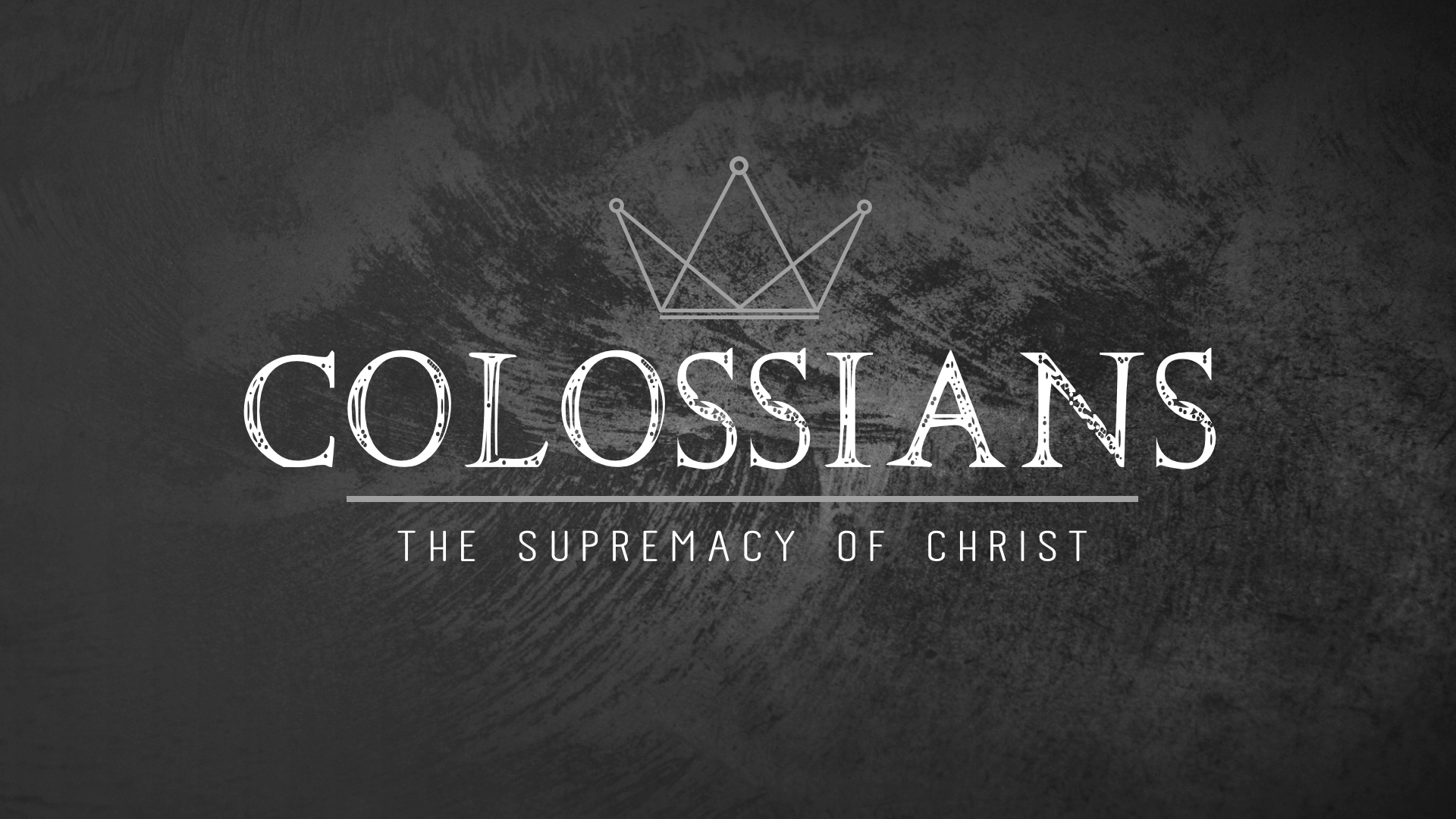 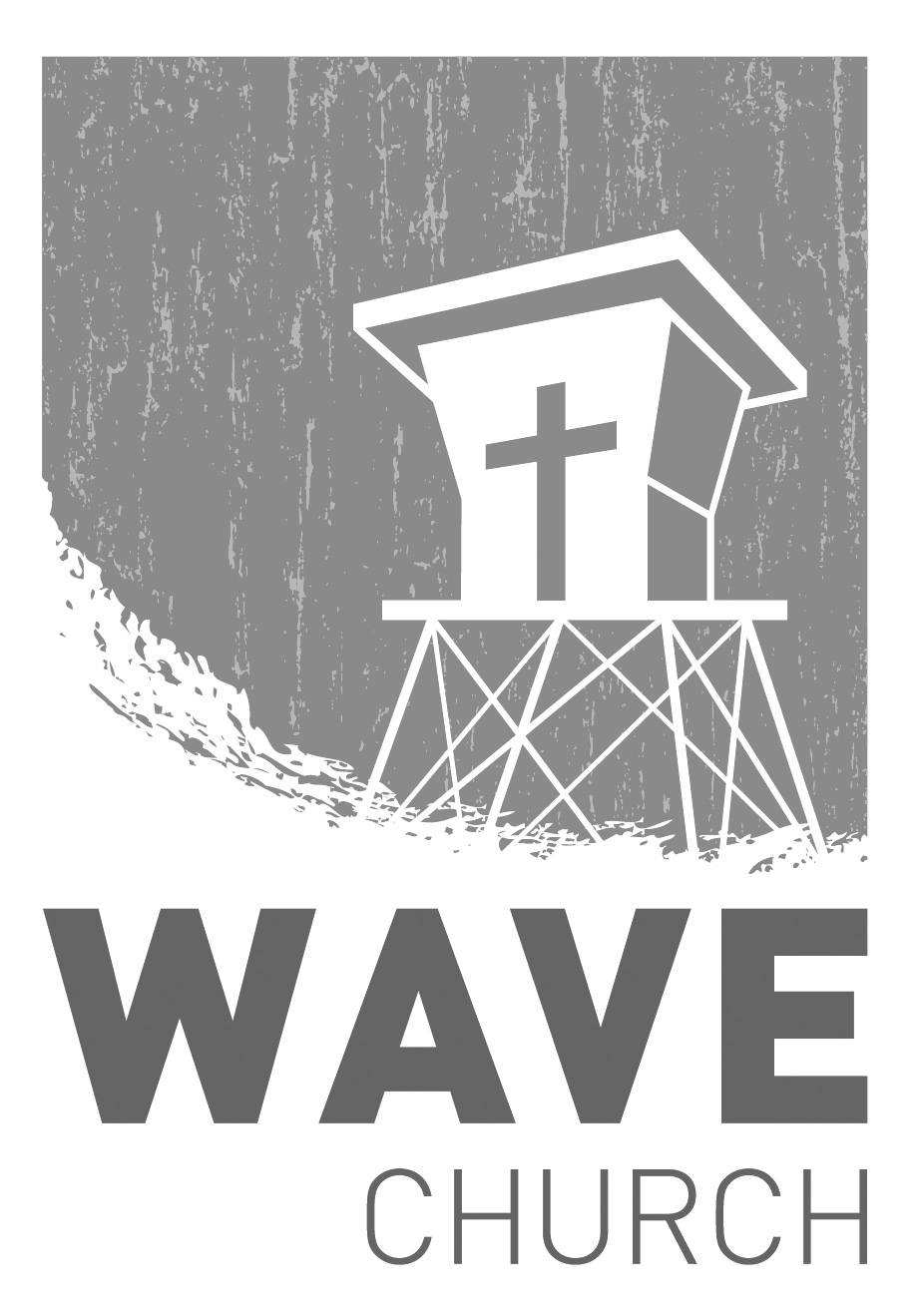 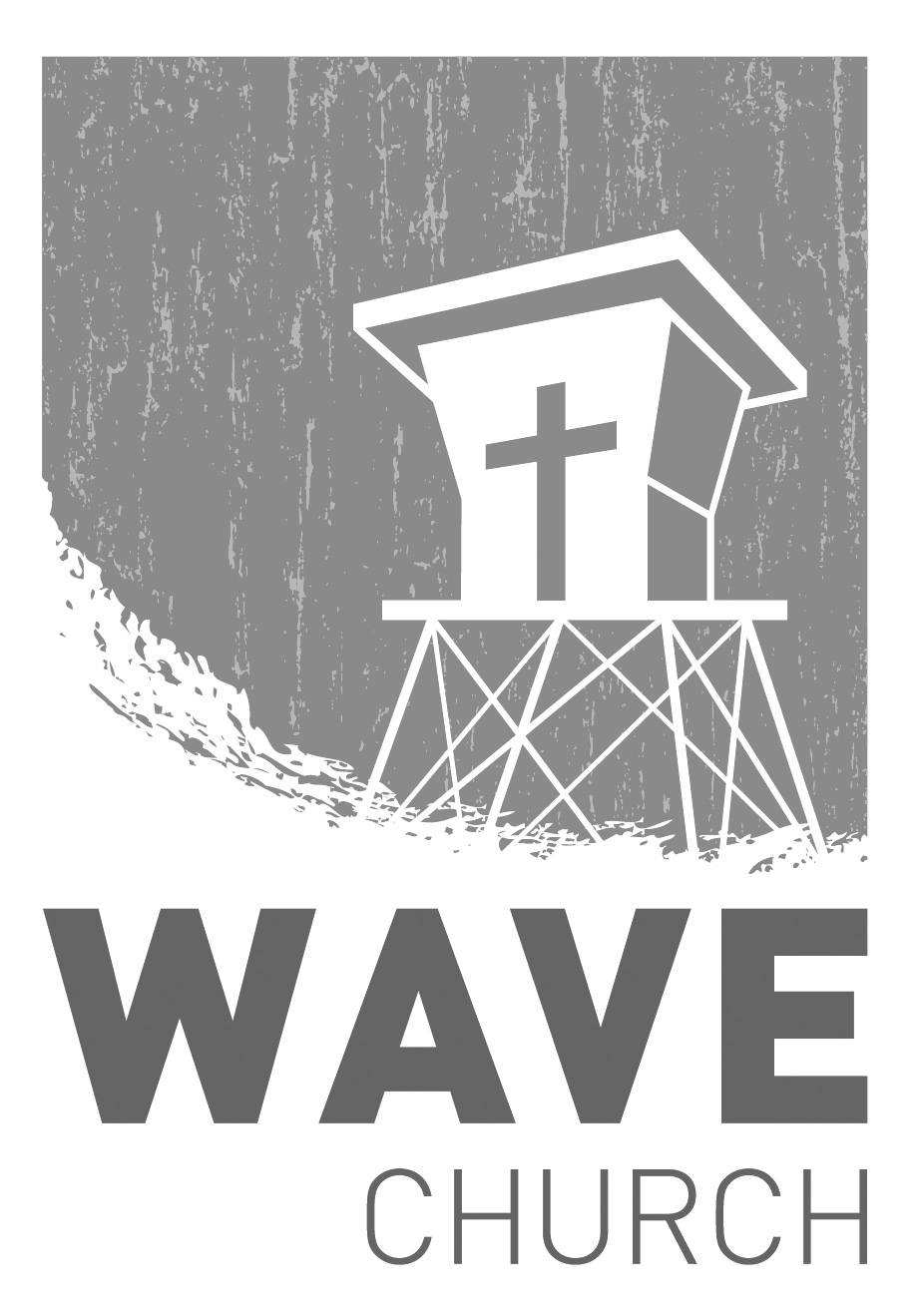 .
WAVE WEEKLY NEWSLETTERWant to keep up with all that is going on at Wave? Simply fill out your communication card and write ‘Newsletter’ to get a weekly email update 
from Wave! 
 GROW.
.
LIFE GROUPS   |   Sign-ups Start TodayThe new school year is upon us, and our next season of Life Groups is starting in just a couple of weeks! If you are new or have not joined a Life Group, please fill out a Life Group Info Card with your availability, and a group leader will be in touch with you. For those already in Life Groups, please connect with your leaders for current meeting day and time. SERMON PODCASTS   |   wavechurchsd.com/sermons/Summer is in full swing – although no one has told the weather! Many of us 
will be traveling and can’t make it to church, but you can still keep up with our sermons online! Want to hear a section again, or send it to a friend? Download our sermon podcasts at http://wavechurchsd.com/sermons/
 SERVE..
Children’s Ministry   |   Serve TeamsOur church is blessed with children, and our desire is to provide them with a solid, loving foundation of the Gospel – teaching them who Jesus is and why we need Him in our lives. We have exciting Bible-based curriculum to help us do this, but we need teachers! Or if you need a baby fix, please volunteer in the nursery to hold babies and love on our little ones.  Nursery volunteersKids’ Classroom volunteers